Flinders University Publications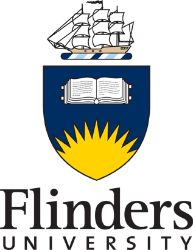 ACKNOWLEDGEMENT OF AUTHORSHIP AND LOCATION OF DATATo ensure compliance with the Australian Code for the Responsible Conduct of Research (2007), all authors of a publication must acknowledge their acceptance of authorship by signing this, or a similar, form.To be named as an author, a researcher must have made a substantial scholarly contribution to the work and be able to take responsibility for at least that part of the work they contributed. Authorship is described in Section 5 the Australian Code for the Responsible Conduct of Research as being based on:	"substantial contributions in a combination of:	conception and design of the projectanalysis and interpretation of research datadrafting significant parts of the work or critically revising it so as to contribute to the interpretation”Title of book / book chapter / journal article / published conference abstract / other publication (please circle): Submitted to (name of journal/publisher/conference/other medium):on (date) 	  are the undersigned, and there are no other authors.[add additional rows as required]Data should be retained within the School according to the guidelines provided in the Australian Code for the Responsible Conduct of Research, and in the Universities of South Australia General Disposal Schedule No. 24, section 9 (Research), issued under the State Records Act 1997. The Primary Data on which the publication referred to is based are located:Signed (Responsible Author)	Date		Author’s NameSignature